ПРОЕКТ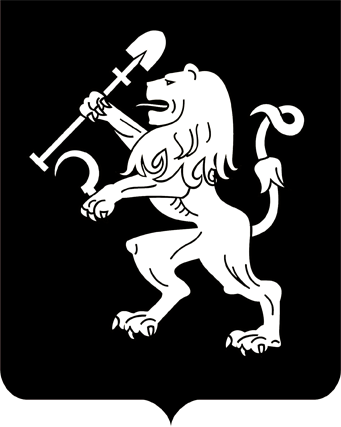 АДМИНИСТРАЦИЯ ГОРОДА КРАСНОЯРСКАПОСТАНОВЛЕНИЕОб установлении публичного сервитута на земельный участок, расположенный в жилом районе Солонцы - 2В соответствии со ст. 23 Земельного кодекса Российской Федерации, ст. 16,  33 Федерального закона от 06.10.2003 № 131-ФЗ «Об общих принципах организации местного самоуправления в Российской Федерации», Положением об организации и проведении публичных слушаний в городе Красноярске, утвержденным решением Красноярского городского Совета депутатов от 25.02.2009 № 5-72, постановлениями администрации города от 28.07.2015 № 490 «Об утверждении Регламента взаимодействия органов администрации города при подготовке решений об установлении и прекращении публичных сервитутов на территории города Красноярска», от ___________ «О назначении общественных слушаний по проекту постановления администрации города об установлении публичного сервитута на земельный участок, расположенный в жилом районе Солонцы - 2, с учетом заключения о результатах публичных слушаний от ___________, руководствуясь ст. 41, 58, 59 Устава города Красноярска,ПОСТАНОВЛЯЮ:Установить публичный сервитут для организации прохода, проезда через земельный участок, использования земельного участка в целях ремонта коммунальных, инженерных, электрических сетей, а также объектов транспортной инфраструктуры, в отношении земельного участка, расположенного по адресу: г. Красноярск, Центральный район, жилой район Солонцы-2, с кадастровым номером 24:50:0000000:189252, площадью 8357,0 кв.м., категория земель: земли населенных пунктов, разрешенное использование: для строительства сооружения канализационной насосной станции (КНС) №6 с канализационными коллекторами («Инженерно-транспортная инфраструктура обеспечения жилого района Солонцы-2) (далее – земельный участок), принадлежащий муниципальному казенному учреждению города Красноярска «Управление капитального строительства» на праве постоянного (бессрочного) пользования.Публичный сервитут устанавливается на земельный участок безвозмездно, на постоянный срок со дня государственной регистрации публичного сервитута.Департаменту муниципального имущества и земельных отношений администрации города обеспечить:государственную регистрацию публичного сервитута на земельный участок в Управлении Федеральной службы государственной регистрации, кадастра и картографии по Красноярскому краю.Управлению архитектуры администрации города в течение пяти дней со дня принятия настоящего постановления направить его копию правообладателю земельного участка.Настоящее постановление опубликовать в газете «Городские новости» и разместить на официальном сайте администрации города в течение трех дней со дня его принятия.6. Постановление вступает в силу со дня его официального опубликования.Глава города                                                                          Э.Ш. Акбулатов«__»_____________№ _____